Совет города Нурлат Нурлатского муниципального района Республики Татарстан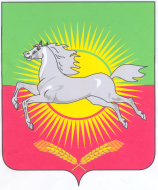            № 100                                                                  9 октября 2009 года                                                        КАРАР                                                     РЕШЕНИЕО ходе подготовки объектов жизнеобеспечения г.НурлатНурлатского муниципального района к зимнему периоду       1. Информации заместителя председателя постоянной комиссии по реформированию ЖКХ и работе объектов жизнеобеспечения, депутата Совета г.Нурлат по Нурлат-Сахарному  избирательному округу №2 Хасанова Р.А., руководителя исполнительного комитета города Нурлат Нурлатского муниципального района Савинова А.К. принять к сведению.2.  Контроль за исполнением настоящего решения возложить на постоянную комиссию Совета города Нурлат Нурлатского 
муниципального района  по реформированию ЖКХ и работе объектов жизнеобеспечения.Председатель Совета города НурлатНурлатского муниципального района                                Н.Ш.Шарапов